 Malownicza jesień- październik 2020 Konspekt zajęć wychowawczych  Temat: Świat wokół nas                             Uczestnicy: Wychowankowie- pacjenci ZSS nr78 w IPCZDCele  ogólne:- uwrażliwienie na otaczający nas świat,- zwrócenie uwagi na kolorystykę jesieni- umiejętność korzystania z wiedzy przyrodniczej-doskonalenie umiejętności pracy zdalnej.Cele szczegółowe:- zapoznanie się ze zmianami jakie charakteryzują jesień- rozwijanie zainteresowań przyrodniczych- zwrócenie uwagi na wykorzystanie ,,darów jesieni do prac plastycznych”- poznanie utworów muzycznych o tematyce jesiennejFormy pracy: Praca zdalna, indywidualna , grupowa.Metody :Podająca- objaśnienia, polecenia.Materiały dydaktyczne: Linki z filmami  tematycznymi. Karty pracy.https://www.youtube.com/watch?v=rLby2WQ6w2A  Magda Umer - ,,Koncert jesienny”https://www.youtube.com/watch?v=--P8F6fK2bg  kolorowe listki -piosenka dla najmłodszychhttps://www.youtube.com/watch?v=oBltnRpmSgE  - kasztany i żołędziehttps://www.youtube.com/watch?v=Vdg6BiU_asU  - ciekawostki i jesienne zagadkiPrzebieg zajęćPrzywitanie się z wychowankami i zaproszenie do uczestnictwa w zajęciach.Objaśnienie tematu i formy zajęć.Poznanie przyczyn zmian zachodzących w przyrodzie jesienią https://www.youtube.com/watch?v=Vdg6BiU_asUKilka przykładów na ciekawe spędzenie jesiennego wieczoru https://www.youtube.com/watch?v=oBltnRpmSgE Rozmowa o odczuciach po obejrzeniu filmików o jesieni i na co zwracamy szczególną uwagę. Wysłuchanie na zakończenie proponowanych filmików z utworami muzycznymi o jesieni              https://www.youtube.com/watch?v=rLby2WQ6w2A  Magda Umer - ,,Koncert jesienny”              https://www.youtube.com/watch?v=--P8F6fK2bg  kolorowe listkiPodziękowanie za udział w zajęciach i zachęcenie wychowanków do wykonania karty pracy.Beata Kamińska    Kompetencje kluczowe- Świadomość i ekspresja kulturalna               Temat: Świat wokół nas – karta pracy 1.Pokoloruj rysunek i nazwij drzewa, z których spadły te liście  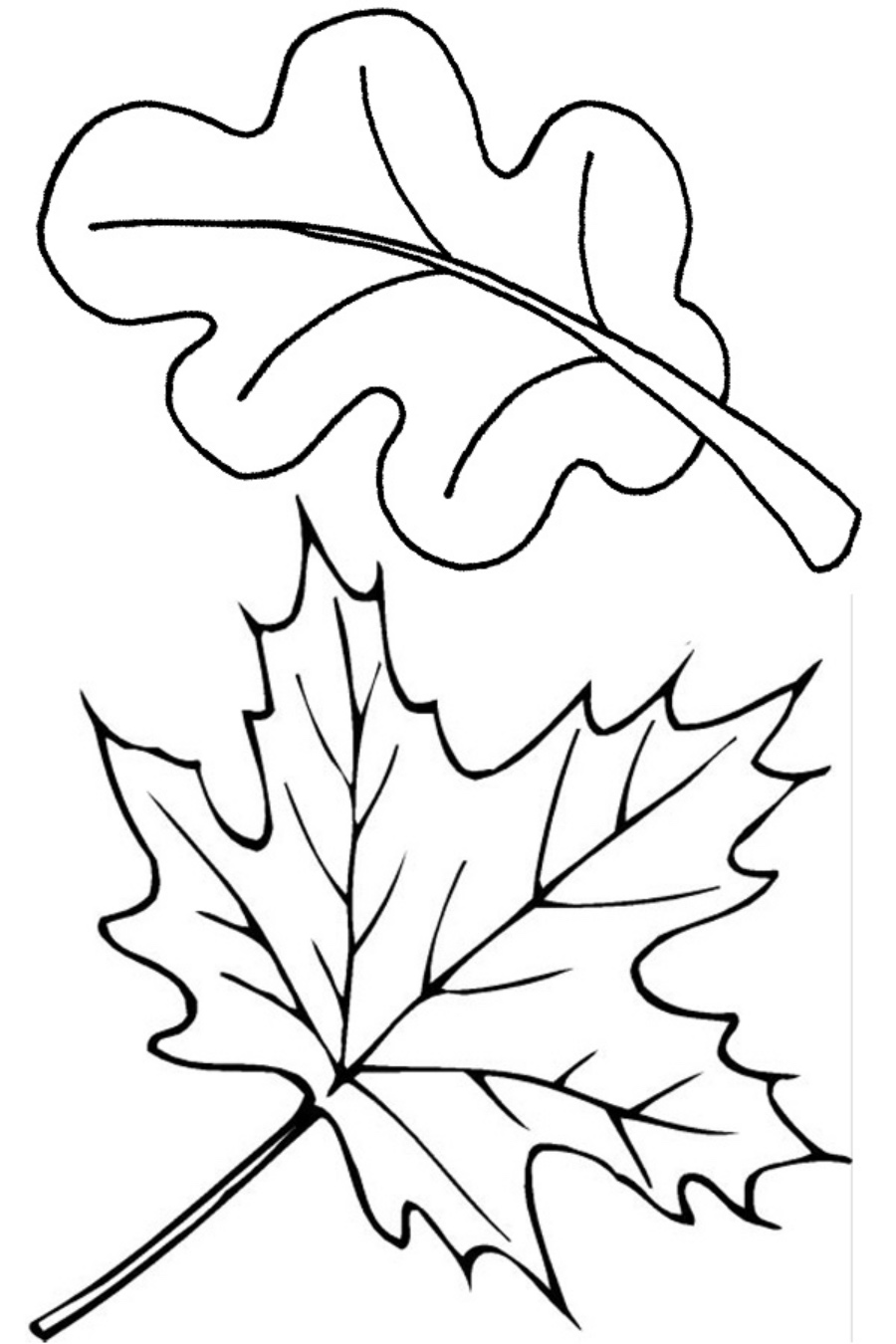 https://i1.wp.com/eduzabawy.com/wp-content/uploads/2017/08/jesienne-liscie-do-druku13.jpg?resize=900%2C1350&ssl=12. Z jakiego drzewa spadły żołędzie . Pokoloruj je.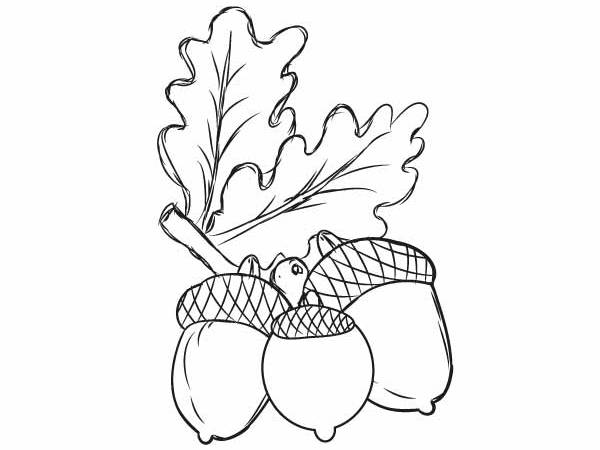 https://i.przedszkola.edu.pl/s7/499/122--o-dzie.jpg